                                                                                                                                                                                                        О Т К Р Ы Т О Е    А К Ц И О Н Е Р Н О Е     О Б Щ Е С Т В О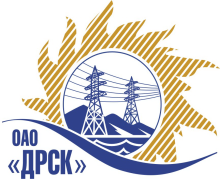 ПРОТОКОЛрассмотрения заявокПРЕДМЕТ ЗАКУПКИ:Открытый запрос предложений (ЭТП) на право заключения Договора на выполнение работ: Закупка № 179  - Специальная оценка условий труда (АЭС, ЭС ЕАО).Закупка проводится согласно ГКПЗ 2015г. года, раздела  4.1 «Услуги эксплуатации» № 179 на основании указания ОАО «ДРСК» от  29.12.2014 г. № 362.Плановая стоимость закупки:  4 000 000,00   руб. без НДС.ПРИСУТСТВОВАЛИ: постоянно действующая Закупочная комиссия 2-го уровня.ВОПРОСЫ, ВЫНОСИМЫЕ НА РАССМОТРЕНИЕ ЗАКУПОЧНОЙ КОМИССИИ: О  рассмотрении результатов оценки заявок Участников.О признании предложений соответствующими условиям запроса предложений.Об отклонении заявки участника закупки ООО НПФ "ИЖТРУДСЕРВИС".О предварительной ранжировке предложений.О проведении переторжкиРАССМАТРИВАЕМЫЕ ДОКУМЕНТЫ:Протокол вскрытия конвертов от 19.01.2015г. № 193/УЭ-ВИндивидуальные заключения Коленко Ю.В., Моториной О.А., Лаптева И.А.Предложения участников.ВОПРОС 1 «О рассмотрении результатов оценки заявок Участников»ОТМЕТИЛИ:Извещение о проведении открытого запроса предложений опубликовано на сайте в информационно-телекоммуникационной сети «Интернет» www.zakupki.gov.ru от 30.12.2014 г. № 31401892679.Процедура вскрытия конвертов с предложениями  участников запроса предложений проводилась начиная с 10:00 (время благовещенское) 19.01.2015 г. в электронном сейфе площадки b2b-energo.ru.Планируемая стоимость лота в ГКПЗ ОАО «ДРСК» составляет: 4 000 000,00    руб. без учета НДС.До момента окончания срока подачи предложений Участниками запроса предложений было поданы 7 (семь) предложений:1.5. Члены закупочной комиссии, специалисты Организатора запроса предложений и приглашенные эксперты изучили поступившие предложения участников. Результаты экспертной оценки предложений Участников отражены в сводном экспертном заключении.ВОПРОС 2 «О признании предложений соответствующими условиям запроса предложений»ОТМЕТИЛИ:Предлагается признать предложения ООО "Проммаш Тест" (Россия, г. Москва, 115114 Дербеневская набережная д.11, пом.60). ООО "ЭсАрДжи-ЭКО" (105082, г. Москва, ул. Большая Почтовая, дом 7, стр. 1), ООО "ЭСГ "Охрана труда" (101000, Россия, г. Москва, ул. Покровка, д. 14, 2, стр. 1), ООО "ТРУД-ЭКСПЕРТ" (675006, Россия, Амурская обл., г. Благовещенск, ул. Ленина, д. 207, корп. 3, офис 30), ООО "ТОЦОТ" (Россия, 634024, Томская область, г.Томск, пр. Ленина, д.242),  ООО "Юркон" (460007, Россия, Оренбургская область, г. Оренбург, ул. Яицкая, д. 15, оф. 9) удовлетворяющим по существу условиям запроса предложений и принять их к дальнейшему рассмотрению.ВОПРОС 3 «Об отклонении заявки участника закупки ООО НПФ "ИЖТРУДСЕРВИС"».ОТМЕТИЛИ:Конкурсная заявка ООО НПФ "ИЖТРУДСЕРВИС" г. Ижевск содержит достаточные для ее отклонения причины, заключающиеся в несоответствии заявки требованиям извещения и/или конкурсной документации, а именно:. Предлагается отклонить конкурсную заявку Участника ООО НПФ "ИЖТРУДСЕРВИС" г. Ижевск от дальнейшего рассмотрения на основании п.2.6.7 Закупочной документации.ВОПРОС 4  «О предварительной  ранжировке предложений»ОТМЕТИЛИ:В соответствии с требованиями и условиями, предусмотренными извещением о закупке и Закупочной документацией, предлагается ранжировать предложения следующим образом: ВОПРОС 5 «О проведении переторжки»ОТМЕТИЛИ:Учитывая результаты экспертизы предложений Участников закупки, Закупочная комиссия полагает целесообразным проведение переторжки.РЕШИЛИ:По вопросу № 1:Признать объем полученной информации достаточным для принятия решения.Утвердить цены, полученные на процедуре вскрытия конвертов с предложениями участников открытого запроса предложений:По вопросу № 2Признать предложения ООО "Проммаш Тест" (Россия, г. Москва, 115114 Дербеневская набережная д.11, пом.60). ООО "ЭсАрДжи-ЭКО" (105082, г. Москва, ул. Большая Почтовая, дом 7, стр. 1), ООО "ЭСГ "Охрана труда" (101000, Россия, г. Москва, ул. Покровка, д. 14, 2, стр. 1), ООО "ТРУД-ЭКСПЕРТ" (675006, Россия, Амурская обл., г. Благовещенск, ул. Ленина, д. 207, корп. 3, офис 30), ООО "ТОЦОТ" (Россия, 634024, Томская область, г.Томск, пр. Ленина, д.242),  ООО "Юркон" (460007, Россия, Оренбургская область, г. Оренбург, ул. Яицкая, д. 15, оф. 9)  соответствующими условиям закупки.По вопросу № 3:Отклонить конкурсную заявку Участника ООО НПФ "ИЖТРУДСЕРВИС" г. Ижевск от дальнейшего рассмотрения, как несоответствующую п.2.6.7 Закупочной документации.По вопросу № 4:Утвердить предварительную ранжировку предложений:1 место: ООО "Проммаш Тест" г. Москва;2 место: ООО "ЭсАрДжи-ЭКО"  г. Москва;3 место: ООО "ЭСГ "Охрана труда" г. Москва;4 место: ООО "ТРУД-ЭКСПЕРТ" г. Благовещенск;5 место: ООО "ТОЦОТ"  г. Томск;6 место: ООО "Юркон"  г. Оренбург.По вопросу № 5:.Провести переторжку. Допустить к участию в переторжке предложения следующих участников: ООО "Проммаш Тест" (Россия, г. Москва, 115114 Дербеневская набережная д.11, пом.60). ООО "ЭсАрДжи-ЭКО" (105082, г. Москва, ул. Большая Почтовая, дом 7, стр. 1), ООО "ЭСГ "Охрана труда" (101000, Россия, г. Москва, ул. Покровка, д. 14, 2, стр. 1), ООО "ТРУД-ЭКСПЕРТ" (675006, Россия, Амурская обл., г. Благовещенск, ул. Ленина, д. 207, корп. 3, офис 30), ООО "ТОЦОТ" (Россия, 634024, Томская область, г.Томск, пр. Ленина, д.242),  ООО "Юркон" (460007, Россия, Оренбургская область, г. Оренбург, ул. Яицкая, д. 15, оф. 9).  Определить форму переторжки: заочная.Назначить переторжку на 27.01.2015 в 15:00 час. (благовещенского времени).Место проведения переторжки: ЭТП b2b-energoТехническому секретарю Закупочной комиссии уведомить участников, приглашенных к участию в переторжке, о принятом комиссией решенииДАЛЬНЕВОСТОЧНАЯ РАСПРЕДЕЛИТЕЛЬНАЯ СЕТЕВАЯ КОМПАНИЯУл.Шевченко, 28,   г.Благовещенск,  675000,     РоссияТел: (4162) 397-359; Тел/факс (4162) 397-200, 397-436Телетайп    154147 «МАРС»;         E-mail: doc@drsk.ruОКПО 78900638,    ОГРН  1052800111308,   ИНН/КПП  2801108200/280150001№ 193/УЭ-Р             город  Благовещенск.01.2015г.№Наименование участника и его адресПредмет и общая цена заявки на участие в запросе предложений1ООО НПФ "ИЖТРУДСЕРВИС" (426063, Удмуртская Респ., г. Ижевск, ул. Удмуртская, д. 203, к. 12)Цена: 1 334 745,76 руб. (цена без НДС)2ООО "Проммаш Тест" (Россия, г. Москва, 115114 Дербеневская набережная д.11, пом.60)Цена: 1 368 796,61 руб. (цена без НДС)(1 615 180,00 рублей с учетом НДС).3ООО "ЭсАрДжи-ЭКО" (105082, г. Москва, ул. Большая Почтовая, дом 7, стр. 1)Цена: 1 644 205,08 руб. (цена без НДС)(1 940 162,00 рублей с учетом НДС).4ООО "ЭСГ "Охрана труда" (101000, Россия, г. Москва, ул. Покровка, д. 14, 2, стр. 1)Цена: 1 731 940,00 руб. (цена без НДС)(2 043 689,20 рублей с учетом НДС)5ООО "ТРУД-ЭКСПЕРТ" (675006, Россия, Амурская обл., г. Благовещенск, ул. Ленина, д. 207, корп. 3, офис 30)Цена: 2 140 600,00 руб. (НДС не облагается)6ООО "ТОЦОТ" (Россия, 634024, Томская область, г.Томск, пр. Ленина, д.242)Цена: 3 498 908,00 руб. (НДС не облагается)7ООО "Юркон" (460007, Россия, Оренбургская область, г. Оренбург, ул. Яицкая, д. 15, оф. 9)Цена: 3 736 320,00 руб. (НДС не облагается)Основания для отклоненияФ.И.О. экспертов, выявивших отклоненияУчастник не подтвердил последнюю сделанную на ЭТП ставку, что не соответствует п 2.6.7 Закупочной документации, в котором установлено следующее требование: Общая стоимость Предложения указывается в строгом соответствии с последней Ставкой, объявленной Участником на ЭТП. Если общая стоимость Предложения не будет соответствовать последней Ставке Участника на ЭТП, такое Предложение будет отклонено. Если Предложение в указанные сроки не поступило в электронный сейф закупки на ЭТП, такое Предложение будет отклонено.Моторина О.А.Место в ранжировкеНаименование и адрес участникаЦена и иные существенные условияКоличество баллов1 местоООО "Проммаш Тест" (Россия, г. Москва, 115114 Дербеневская набережная д.11, пом.60)Цена: 1 368 796,61 руб. (цена без НДС)(1 615 180,00 рублей с учетом НДС).Срок начала работ: по филиалу АЭС с момента заключения договора. По филиалу ЭС ЕАО с 01.06.2015г.Срок завершения работ: по филиалу АЭС до 15.10.2015г., по филиалу ЭС ЕАО до 30.11.2015г. Условия финансирования: Без аванса. В течение 30 календарных дней следующих за месяцем, в котором выполнены работы, после подписания справки о стоимости выполненных  услуг.Гарантия на выполненные работы – 12 месяцев. Гарантия на материалы и оборудование – 5 лет. Предложение действительно до 25 марта 2015г.32 местоООО "ЭсАрДжи-ЭКО" (105082, г. Москва, ул. Большая Почтовая, дом 7, стр. 1)Цена: 1 644 205,08 руб. (цена без НДС)(1 940 162,00 рублей с учетом НДС).Срок начала работ: по филиалу АЭС с момента заключения договора. По филиалу ЭС ЕАО с 01.06.2015г.Срок завершения работ: по филиалу АЭС до 15.10.2015г., по филиалу ЭС ЕАО до 30.11.2015г. Условия финансирования: Оплата услуг по настоящему Договору производится Заказчиком путем перечисления денежных средств на расчетный счет Исполнителя, в течение 30 календарных дней после выставления счета, согласно предоставленным материалам о выполненной работе и по итогам подписания Акта сдачи-приемки оказанных услуг обеими Сторонами. Гарантия на выполненные работы – 12 месяцев. Гарантия на материалы и оборудование – 5 лет. Предложение действительно до 01 июня 2015г.33 местоООО "ЭСГ "Охрана труда" (101000, Россия, г. Москва, ул. Покровка, д. 14, 2, стр. 1)Цена: 1 731 940,00 руб. (цена без НДС)(2 043 689,20 рублей с учетом НДС)Срок начала работ: по филиалу АЭС с момента заключения договора. По филиалу ЭС ЕАО с 01.06.2015г.Срок завершения работ: по филиалу АЭС до 15.10.2015г., по филиалу ЭС ЕАО до 30.11.2015г. Условия финансирования: Без аванса. В течение 30 календарных дней следующих за месяцем, в котором выполнены работы, после подписания акта выполненных работ. Предложение действительно до 31 марта 2015г.34 местоООО "ТРУД-ЭКСПЕРТ" (675006, Россия, Амурская обл., г. Благовещенск, ул. Ленина, д. 207, корп. 3, офис 30)Цена: 2 140 600,00 руб. (НДС не облагается)Срок начала работ: с момента заключения договора.Срок завершения работ: по филиалу АЭС до 15.10.2015г., по филиалу ЭС ЕАО до 30.11.2015г. Условия финансирования: Предоплата 15% в течение 10 дней с момента заключения договора. Окончательный расчет в течение 30 дней после подписания акта оказанных услуг. Предложение действительно до 01 июня 2015г.35 местоООО "ТОЦОТ" (Россия, 634024, Томская область, г.Томск, пр. Ленина, д.242)Цена: 3 498 908,00 руб. (НДС не облагается)Срок начала работ: с момента заключения договора.Срок завершения работ: до 30.11.2015г. Условия финансирования: В течение 60 дней после подписания акта выполненных работ. Гарантия на выполненные работы – 5 лет.Предложение действительно до 30 ноября 2015г.36 местоООО "Юркон" (460007, Россия, Оренбургская область, г. Оренбург, ул. Яицкая, д. 15, оф. 9)Цена: 3 736 320,00 руб. (НДС не облагается)Срок начала работ: по филиалу АЭС с момента заключения договора. По филиалу ЭС ЕАО с 01.06.2015г.Срок завершения работ: по филиалу АЭС до 15.10.2015г., по филиалу ЭС ЕАО до 30.11.2015г.Условия финансирования: Аванс 30% в течение 10 банковских дней с момента заключения договора. Окончательный расчет в течение 30 календарных дней со дня подписания актов оказанных услуг по этапу уполномоченными представителями Сторон. Предложение действительно до 15 апреля 2015г.3Ответственный секретарьТехнический секретарь________________________________________________О.А. МоторинаК.В. Курганов